Ek V.12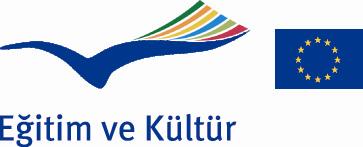 Hayatboyu Öğrenme ProgramıHayatboyu Öğrenme ProgramıErasmus Eğitim Alma Hareketliliği Sözleşme Modeli(Personel ile Üniversite arasında)Bundan böyle “kurum” olarak adlandırılacak taraf: Gönderen kurumun adı : Açık adresi 		   : Kurum yetkilisinin adı soyadı : Kurumdaki görevi 	   : ile bundan böyle “yararlanıcı” olarak anılacak diğer taraf:Personelin adı soyadı:  …………………………………………………. Açık adresi :………………………………………………………………………………………………………………….anlaşmanın temel parçası olan aşağıdaki şartlar ve ekler üzerinde mutabakata varmışlardır.Ekler :Ek I	İş planı  Ek II	Genel hükümlerEk III		Eğitim alma hareketliliği faaliyet raporuŞARTLARMADDE 1 – HİBENİN AMACI1.1	Kurum, yararlanıcıya Hayatboyu Öğrenme Programı Erasmus programı altında yer alan Erasmus eğitim alma hareketliliği faaliyetine katılımı için Topluluk mali desteğini verir. 1.2	Yararlanıcı, hibeyi kabul eder ve kendi sorumluluğu altında eğitim alma hareketliliği faaliyetini Ek 1’de tanımlandığı şekliyle (İş planı) yerine getirmeyi taahhüt eder.1.3	Yararlanıcı, bu anlaşmada belirtilen şart ve hükümleri kabul ettiğini beyan eder. Anlaşma ile ilgili herhangi bir değişiklik veya ek, yazılı olarak yapılır. MADDE 2 - SÜRE2.1	Anlaşma, iki tarafın sonuncusu tarafından imzalandığı tarihte yürürlüğe girer.2.2	Eğitim alma hareketliliği faaliyeti en erken 1 Haziran 2008 tarihinde başlar; en geç 30 Eylül 2009 tarihinde son bulur. MADDE 3 – MALİ DESTEK3.1 	Eğitim alma hareketliliği faaliyetine bir katkı nitelliğinde olan Topluluk hibesi için belirlenen azami tutar [….…] Avro’ dur.3.2	Nihai hibe miktarı personelin eğitim alma hareketliliği faaliyeti amacıyla yurtdışında kaldığı süre ile gittiği ülke için belirlenen haftalık ya da günlük hibe miktarları dikkate alınarak hesap edilir. Yararlanıcı kurumuna, hareketlilik faaliyetinin başlama ve bitiş tarihlerini gösteren bir belge (katılım sertifikası) sunmakla yükümlüdür. Faaliyete ilişkin seyahat giderleri, belirlenen kriterlere uygun olduğu takdirde, gerçekleşme değerleri üzerinden ve seyahat ile ilgili belgelerin ofise tesliminden sonra ödenir.MADDE 4 – ÖDEME4.1	Anlaşmanın yürürlüğe girişinden itibaren 45 gün içinde, yararlanıcıya, azami hibe miktarının %80’ine tekabül eden [….…] Avro tutarında bir ön finansman ödemesi yapılır. 4.2	Faaliyete ilişkin nihai rapor, yararlanıcının, hibenin bakiyesinin ödenmesine yönelik talebi sayılır. Kurum, bakiye ödemeyi, nihai raporun alınmasından itibaren 45 takvim günü içinde yapar.MADDE 5 – NİHAİ RAPORYararlanıcı, hareketlilik faaliyetinin sona ermesinden itibaren en geç 30 gün içinde, resmi formları kullanarak nihai raporu sunar.MADDE 6 – BANKA HESABIÖdemeler ’nın aşağıda belirtilen banka hesabına yapılır:MADDE 7 – GEÇERLİ HUKUK VE YETKİLİ MAHKEMEHibe, anlaşmanın şartlarına, geçerli Topluluk kurallarına ve yetki ikamesi esasına göre hibeler ile ilgili Türk hukukuna tabidir. , anlaşmanın hükümlerinin uygulanması ve onun uygulanmasına ilişkin düzenlemeler ile ilgili kurum kararlarına karşı, ilgili idare mahkemesinde yasal işlemler başlatabilir.2 kopya olarak imzalanır.Yararlanıcı adına	Kurum adına İmza:	İmza:Yer:	Yer: Tarih: ……/……/20	Tarih: ……/……/20Ek IIGENEL HÜKÜMLER Madde 1: SorumlulukAnlaşma tarafları, anlaşmanın ifasının bir sonucu olarak kendisi veya personeli tarafından maruz kalınan tazminat ile ilgili hukuki sorumluluktan, tazminatın öbür tarafın veya personelinin ciddi ve kasti kanunsuz hareketinden sonuçlanmış olmaması şartıyla öbür tarafı ibra eder.AB Eğitim ve Gençlik Programları Merkezi (Merkez), Avrupa Komisyonu veya onların personeli, hareketlilik faaliyetinin icrası esnasında neden olunan herhangi bir zarar ile ilgili olarak anlaşma altında bir alacak talebi durumunda sorumlu tutulmazlar. Dolayısıyla, Merkez veya Avrupa Komisyonu, böyle bir alacak talebinden kaynaklanan geri ödeme tazminatı ile ilgili herhangi bir talebi dikkate almazlar. Madde 2: Anlaşmanın feshi nın bu anlaşmadan kaynaklanan yükümlülüklerini ifa etmemesi ve uygulanacak hukukta hükme bağlanan sonuçlara aldırmaması durumunda kurum, iadeli taahhütlü mektupla gönderilen ihtarnamenin alınmasından itibaren bir ay içinde  tarafından hiçbir işlem yapılmaması halinde, başka bir hukuki  formaliteye gerek kalmaksızın yasal olarak anlaşmayı feshetme veya iptal etme hakkına sahiptir.Yararlanıcı anlaşmayı sona eriş zamanından önce feshederse veya anlaşma kurallarına uymazsa, halihazırda ödenmiş olan hibe tutarını iade etmek zorundadır. “Mücbir sebep” (yani, yararlanıcının kontrolu dışında olan ve onun hata veya ihmalinden kaynaklanmayan, öngörüleme-yen bir istisnai durum veya olay) nedeniyle faaliyetin tamamlanamaması durumunda, yararlanıcı, hareketlilik faaliyeti süresine tekabül eden hibe tutarını alma hakkına sahiptir. Geri kalan fonların iade edilmesi gerekir.Madde 3: Verilerin KorunmasıAnlaşmada yer alan tüm kişisel veriler, Avrupa Parlamentosu’nun ve Konseyin, kişisel verilerin Topluluk kurumları ve organları tarafından kullanımı ve böyle verilerin serbest dolaşımı ile ilgili (EC) No 45/2001 sayılı yönetmeliği uyarınca işlem görecektir. Böyle veriler, Topluluk mevzuatı uyarınca teftiş ve denetimden sorumlu organlara (Sayıştay veya Avrupa Sahtecilik Mücadele Ofisi (OLAF)) aktarılma olasılığı saklı kalmak üzere, sadece, gönderen kurum, Merkez ve Avrupa Komisyonu tarafından anlaşmanın uygulanması ve takibi ile ilgili olarak işlem görecektir. Yararlanıcı, yazılı talep üzerine, kendi kişisel verilerine erişebilir ve yanlış veya eksik olan herhangi bir bilgiyi düzeltebilir. Yararlanıcı, kendi kişisel verilerinin işlem görmesi ile ilgili herhangi bir soruyu, gönderen kuruma ve/veya Merkez’e yöneltmelidir. Katılımcı, kendi kişisel verilerinin işlem görmesine karşı, böyle verilerin Avrupa Komisyonu tarafından kullanılması ile ilgili olarak Avrupa Veri Koruma Denetçisine veya Merkez veya gönderen kurum tarafından bu verilerin kullanılması ile ilgili olarak [verilerin korunması ile ilgili ulusal denetim organı]na şikayette bulunabilir. Madde 4: Kontroller ve Denetimler Anlaşmanın tarafları, hareketlilik faaliyeti ve anlaşmanın hükümlerinin uygun şekilde uygulandığını kontrol etmek amacıyla Avrupa Komisyonu, Merkez veya Avrupa Komisyonu veya Merkez tarafından yetkilendirilen diğer herhangi bir dış organ tarafından talep edilen herhangi bir ayrıntılı bilgiyi vermeyi taahhüt eder.Bankanın adıŞubenin adresiHesap sahibinin adıTam hesap numarası (banka kodları dahil)